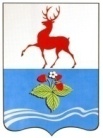 СЕЛЬСКИЙ СОВЕТ БОЛЬШЕМОКРИНСКОГО СЕЛЬСОВЕТАКСТОВСКОГО РАЙОНА НИЖЕГОРОДСКОЙ ОБЛАСТИРЕШЕНИЕ24.02.2016											№ 15«О внесении изменений в  решение  Большемокринского сельсовета от 28.12.15 №11 «О бюджете на 2016 г.». Руководствуясь главой 21 Бюджетного кодекса Российской Федерации, сельский Совет Большемокринского сельсовета РЕШИЛ:1. Внести  изменение в решение сельского Совета Большемокринского сельсовета от 28.12.15 №11 «О бюджете Большемокринского сельсовета на 2016 год» следующие изменения:1.1   Пункт 1 Решения изложить в следующей редакции:Утвердить бюджет Большемокринского сельсовета Кстовского муниципального района на 2016 год в следующих объемах:общий объем доходов в сумме 12762,60 тыс. руб.;общий объем расходов в сумме 13199,10 тыс. руб.;дефицит бюджета в сумме  436,5 тыс. руб. Пункт 2 Решения изложить в следующей редакции:Утвердить поступление доходов бюджета Большемокринского сельсовета по группам, подгруппам и статьям бюджетной классификации в пределах общего объема доходов согласно приложению 3.Пункт 3 Решения изложить в следующей редакции:Утвердить источники финансирования дефицита бюджета Большемокринского сельсовета согласно приложению 5.Пункт 4 Решения изложить в следующей редакции:Утвердить в пределах общего объема расходов (пункт 1 настоящего решения) распределение бюджетных ассигнований по разделам и подразделам, целевым статьям и видам расходов классификации расходов бюджета Большемокринского сельсовета  (приложение 6,7).Настоящее решение вступает в силу со дня  официального опубликования (обнародования).Контроль за исполнением настоящего решения возложить на администрацию Большемокринского сельсовета.Глава местного самоуправленияПредседатель сельского Совета					С.В. БузоринаПриложение 3к решению Большемокринского сельсоветаот 24  февраля 2016  № 15от 24  февраля 2016  № 15Доходы бюджета Большемокринского сельсовета по группам, подгруппам и статьям классификации доходов бюджетов Российской Федерации в 2016 годуДоходы бюджета Большемокринского сельсовета по группам, подгруппам и статьям классификации доходов бюджетов Российской Федерации в 2016 годуДоходы бюджета Большемокринского сельсовета по группам, подгруппам и статьям классификации доходов бюджетов Российской Федерации в 2016 году(тыс. рублей)Код бюджетной классификацииНаименование показателя исполненияПлан 1231 00 00000 00 0000 000 1.НАЛОГОВЫЕ  И  НЕНАЛОГОВЫЕ ДОХОДЫ  12 569,71 01 00000 00 0000 000 1.1.Налоги на прибыль, доходы 1 823,01 01 02000 01 0000 110 1.1.1.Налог на доходы физических лиц 1 823,01 01 02010 01 1000 1101.1.1.1. Налог  на  доходы  физических  лиц  с   доходов, источником которых является налоговый агент,  за исключением   доходов,   в   отношении   которых исчисление  и  уплата  налога  осуществляются  в соответствии  со  статьями  227,  227.1  и   228 Налогового кодекса Российской Федерации1 804,81 01 02020 01 1000 1101.1.1.2. Налог  на  доходы  физических  лиц  с   доходов, полученных   от    осуществления    деятельности физическими лицами,   зарегистрированными в качестве    индивидуальных     предпринимателей, нотариусов,  занимающихся   частной   практикой, адвокатов,  учредивших  адвокатские  кабинеты, и других лиц,  занимающихся  частной  практикой  в соответствии со статьей 227  Налогового  кодекса Российской Федерации5,51 01 02030 01 1000 1101.1.1.3. Налог  на  доходы  физических  лиц  с   доходов, полученных физическими лицами в соответствии  со статьей  228   Налогового   кодекса   Российской Федерации12,71 03 00000 00 0000 0001.2.Налоги на товары (работы,услуги), реализуемые на территории Российской Федерации1 398,71 03 02230 01 0000 1101.2.1.Доходы от уплаты акцизов на дизельное топливо, подлежащие распределению между бюджетами субъектов Российской Федерации и местными бюджетами с учетом установленных дифференцированных нормативов отчислений в местные бюджеты511,91 03 02240 01 0000 1101.2.2.Доходы от уплаты акцизов на моторные масла для дизельных и (или) карбюраторных (инжекторных) двигателей, подлежащие распределению между бюджетами субъектов Российской Федерации и местными бюджетами с учетом установленных дифференцированных нормативов отчислений в местные бюджеты11,21 03 02250 01 0000 1101.2.3.Доходы от уплаты акцизов на автомобильный бензин, производимый на территории Российской Федерации, подлежащие распределению между бюджетами субъектов Российской Федерации и местными бюджетами с учетом установленных дифференцированных нормативов отчислений в местные бюджеты875,61 05 03000 01 0000 1101.3.  Единый сельскохозяйственный налог 3,01 05 03010 01 1000 1101.3.1.Единый сельскохозяйственный налог 3,01 06 00000 00 0000 0001.4.Налоги на имущество9 325,01 06 01030 10 1000 1101.4.1.Налог на имущество физических лиц, взимаемый по ставкам, применяемым к объектам налогообложения, расположенным в границах поселений 842,01 06 06000 00 0000 1101.4.2.Земельный налог8 483,01 06 06033 10 1000 1101.4.2.1.Земельный налог с организаций, обладающих земельным участком, расположенным в границах сельских поселений3 970,61 06 06043 10 1000 1101.4.2.2.Земельный налог с физических, обладающих земельным участком, расположенным в границах сельских поселений4 512,41 08 00000 00 0000 0001.5.Государственная пошлина7,01 08 04020 01 1000 1101.5.1.Государственная пошлина за совершение нотариальных действий должностными лицами органов местного самоуправления, уполномоченными в соответствии с законодательными актами Российской Федерации на совершение нотариальных действий 7,01 11 00000 00 0000 0001.6.Доходы от использования имущества, находящегося в муниципальной собственности13,01 11 09045 10 0000 1201.6.1.Прочие поступления от использования имущества, находящегося в собственности поселений (за исключением имущества муниципальных бюджетных и автономных учреждений, а также имущества муниципальных унитарных предприятий, в том числе казенных)13,02 00 00000 00 0000 0002. БЕЗВОЗМЕЗДНЫЕ  ПОСТУПЛЕНИЯ192,92 02 03000 00 0000 1512.1. Субвенции бюджетам субъектов Российской Федерации и муниципальных образований192,92 02 03015 10 0110 1512.1.1.Субвенции бюджетам поселений на осуществление первичного воинского учета на территориях, где отсутствуют военные комиссариаты192,9ВСЕГО ДОХОДОВ12 762,6Приложение 5к решению Большемокринского сельсоветаот 24.02.2016 №15    Код бюджетной классификации Российской ФедерацииНаименование источников  2016 годСумма, тыс.руб.ИСТОЧНИКИ ФИНАНСИРОВАНИЯ ДЕФИЦИТА БЮДЖЕТА-436,501 05 00 00 00 0000 000Изменение остатков средств на счетах по учету средств бюджета-436,501 05 00 00 00 0000 500Увеличение остатков средств бюджетов-13 199,101 05 02 01 10 0000 510Увеличение прочих остатков денежных средств  бюджетов поселений-13 199,101 05 00 00 00 0000 600Уменьшение остатков средств бюджетов12 762,601 05 02 01 10 0000 610Уменьшение прочих остатков денежных средств  бюджетов поселений12 762,6Приложение 6к решению Большемокринского сельсоветаот 24.02.2016 года №  15от 24.02.2016 года №  15от 24.02.2016 года №  15Расходы бюджета Большемокринского сельсовета  по разделам и подразделам, целевым статьям и видам расходов классификации расходов бюджета на 2016 годРасходы бюджета Большемокринского сельсовета  по разделам и подразделам, целевым статьям и видам расходов классификации расходов бюджета на 2016 годРасходы бюджета Большемокринского сельсовета  по разделам и подразделам, целевым статьям и видам расходов классификации расходов бюджета на 2016 годРасходы бюджета Большемокринского сельсовета  по разделам и подразделам, целевым статьям и видам расходов классификации расходов бюджета на 2016 годРасходы бюджета Большемокринского сельсовета  по разделам и подразделам, целевым статьям и видам расходов классификации расходов бюджета на 2016 годРасходы бюджета Большемокринского сельсовета  по разделам и подразделам, целевым статьям и видам расходов классификации расходов бюджета на 2016 год(тыс. рублей)НаименованиеКод бюджетной классификацииКод бюджетной классификацииКод бюджетной классификацииКод бюджетной классификацииСуммаНаименованиеРазделПод-разделЦелевая статья расходовВид расходовПланНаименованиеРазделПод-разделЦелевая статья расходовВид расходовПланОбщегосударственные вопросы010000 0 00 000000004 361,5Функционирование высшего должностного лица субъекта Российской Федерации и муниципального образования010200 0 00 00000000718,9Непрограммные расходы 010277 0 00 00000000718,9Непрограммное направление деятельности010277 7 00 00000000718,9Глава муниципального образования010277 7 00 03000000718,9Расходы на выплаты персоналу в целях обеспечения выполнения функций органами местного самоуправления, казенными учреждениями010277 7 00 03000100718,9Функционирование Правительства Российской Федерации, высших исполнительных органов государственной власти субъектов Российской Федерации, местных администраций010400 0 00 000000003 304,2Непрограммные расходы 010477 0 00 000000003 304,2Непрограммное направление деятельности010477 7 00 000000003 304,2Расходы на обеспечение функций органов местного самоуправления010477 7 00 001900002 302,6Расходы на выплаты персоналу в целях обеспечения выполнения функций органами местного самоуправления, казенными учреждениями010477 7 00 001901001 668,3Закупка товаров, работ и услуг для муниципальных нужд010477 7 00 00190200624,3Иные бюджетные ассигнования010477 7 00 0019080010,0Глава местной администрации (исполнительно-распорядительного органа муниципального образования)010477 7 00 08000000641,4Расходы на выплаты персоналу в целях обеспечения выполнения функций органами местного самоуправления, казенными учреждениями010477 7 00 08000100641,4Межбюджетные трансферты 010477 7 00 90100000360,2Межбюджетные трансферты 010477 7 00 90100500360,2Обеспечение деятельности финансовых, налоговых и таможенных органов и органов финансового (финансово-бюджетного) надзора010600 0 00 00000000227,2Непрограммные расходы 010677 0 00 00000000227,2Непрограммное направление деятельности010677 7 00 00000000227,2Межбюджетные трансферты 010677 7 00 90100000227,2Межбюджетные трансферты 010677 7 00 90100500227,2Резервные фонды011100 0 00 000000005,0Непрограммные расходы 011177 0 00 000000005,0Непрограммное направление деятельности011177 7 00 000000005,0Резервные фонды местных администраций011177 7 00 980000005,0Иные бюджетные ассигнования011177 7 00 980008005,0Другие общегосударственные вопросы011300 0 00 00000000106,2Непрограммные расходы 011377 0 00 00000000106,2Непрограммное направление деятельности011377 7 00 00000000106,2Прочие выплаты по обязательствам Кстовского муниципального района01 1377 7 00 9600000083,0Закупка товаров, работ и услуг для муниципальных нужд011377 7 00 9600020080,0Иные бюджетные ассигнования011377 7 00 960008003,0Межбюджетные трансферты 01 1377 7 00 9010000023,2Межбюджетные трансферты 011377 7 00 9010050023,2Национальная оборона020000 0 00 00000000192,9Моблизационная и вневойсковая подготовка020300 0 00 00000000192,9Муниципальная программа "Управление муниципальными финансами Кстовского муниципального района на период 2015- 2017 годы"020301 0 00 00000000192,9Подпрограмма "Создание условий для эффективного выполнения собственных и передаваемых полномочий органами местного самоуправления муниципальных образований Кстовского муниципального района"020301 2 00 00000000192,9Субвенции на обеспечение поселений, входящих в состав муниципальных районов Нижегородской области, субвенциями на осуществление государственных полномочий Российской Федерации по первичному воинскому учету на территориях, где отсутствуют военные комиссариаты020301 2 00 51180000192,9Расходы на выплаты персоналу в целях обеспечения выполнения функций органами местного самоуправления, казенными учреждениями020301 2 00 51180100 167,8Закупка товаров, работ и услуг для муниципальных нужд020301 2 00 5118020025,1Национальная безопасность и правоохранительная деятельность030000 0 00 0000000050,0Обеспечение пожарной безопасности031000 0 00 0000000050,0Муниципальная программа "Социально-экономического развития сельского поселения "Большемокринского  сельсовет Кстовского муниципального района Нижегородской области " на 2016 год031034 0 00 0000000050,0Подпрограмма  " Защита населения и территории от чрезвыачйных ситуаций природного и техногенного характера, гражданская оборона"031034 1 00 0000000050,0Мероприятия, на проведение противопаводковых и противопожарных мероприятий031034 1 00 2511000050,0Закупка товаров, работ и услуг для муниципальных нужд031034 1 00 2511020050,0Национальная экономика040000 0 00 000000002 111,6Дорожное хозяйство040900 0 00 000000001 441,6Муниципальная программа "Социально-экономического развития сельского поселения "Большемокринского  сельсовет Кстовского муниципального района Нижегородской области " на 2016 год040934 0 00 000000001 441,6Подпрограмма "Национальная экономика"040934 2 00 000000001 441,6Выполнение работ по содержанию автомобильных дорог и искусственных сооружений на них040934 2 00 20500000342,9Закупка товаров, работ и услуг для муниципальных нужд040934 2 00 20500200300,0Иные бюджетные ассигнования040934 2 00 2050080042,9Выполнение работ по ремонту автомобильных дорог и искусственных сооружений на них040934 2 00 206000001 098,7Закупка товаров, работ и услуг для муниципальных нужд040934 2 00 206002001 098,7Другие вопросы в области национальной экономики041200 0 00 00000000670,0Непрограммные расходы 041277 0 00 00000000670,0Непрограммное направление деятельности041277 7 00 00000000670,0Бюджетные инвестиции в объекты капитального строительства собственности муниципальных образований0412777 00 29750000430,0Бюджетные инвестиции в объекты капитального строительства государственной (муниципальной) собственности0412777 00 29750400430,0Мероприятия по земельным ресурсам и землеустройству041277 7 00 95090000240,0Закупка товаров, работ и услуг для муниципальных нужд041277 7 00 95090200240,0Жилищно-коммунальное хозяйство050000 0 00 000000004 848,5Жилищное хозяйство050100 0 00 00000000272,4Муниципальная программа "Социально-экономического развития сельского поселения "Большемокринского  сельсовет Кстовского муниципального района Нижегородской области " на 2016 год050134 0 00 00000000257,4Подпрограмма "Жилищно-коммунальное хозяйство"050134 3 00 00000000257,4Капитальный ремонт муниципального жилищного фонда (субсидии юридическим лицам)050134 3 00 60020000257,4Субсидии бюджетным, автономным учреждениям и иным  некоммерческим организациям 050134 3 00 60020600257,4Мероприятия в области жилищного хозяйства050177 7 00 9803000015,0Прочая закупка товаров, работ и услуг для обеспечения государственных (муниципальных) нужд050177 7 00 9803020015,0Коммунальное хозяйство050200 0 00 00000000300,0Муниципальная программа "Социально-экономического развития сельского поселения "Большемокринского  сельсовет Кстовского муниципального района Нижегородской области " на 2016 год050234 0 00 00000000300,0Подпрограмма "Жилищно-коммунальное хозяйство"050234 3 00 00000000300,0Мероприятия в области коммунального хозяйства050234 3 00 29700000300,0Закупка товаров, работ и услуг для муниципальных нужд050234 3 00 29700200300,0Благоустройство050300 0 00 000000004 276,1Муниципальная программа "Социально-экономического развития сельского поселения "Большемокринского  сельсовет Кстовского муниципального района Нижегородской области " на 2016 год050334 0 00 000000004 276,1Подпрограмма "Благоустройство"050334 4 00 000000004 276,1Мероприятия, направленные на создание уровня освещенности050334 4 00 29710000992,4Закупка товаров, работ и услуг для муниципальных нужд050334 4 00 29710200992,4Выполнение работ по озеленению территории050334 4 00 29720000200,0Закупка товаров, работ и услуг для муниципальных нужд050334 4 00 29720200200,0Выполнение работ по содержанию и уборке территорий улиц, тротуаров, площадей050334 4 00 297400002 577,2Закупка товаров, работ и услуг для муниципальных нужд050334 4 00 297402002 577,2Выполнение прочих мероприятий работ по благоустройству поселения050334 4 00 29760000506,5Закупка товаров, работ и услуг для муниципальных нужд050334 4 00 29760200506,5Образование070000 0 00 000000001 284,7Дошкольное образование070100 0 00 000000001 284,7Муниципальная программа "Социально-экономического развития сельского поселения "Большемокринского  сельсовет Кстовского муниципального района Нижегородской области " на 2016 год070134 0 00 000000001 284,7Подпрограмма "Развитие образования"070134 5 00 000000001 284,7Расходы на обеспечение деятельности муниципальных дошкольных учреждений070134 5 00 205900001 284,7Закупка товаров, работ и услуг для муниципальных нужд070134 5 00 205902001 284,7Социальная политика100000 0 00 00000000349,9Социальное обеспечение населения100100 0 00 00000000349,9Непрограммные расходы 100177 0 00 00000000349,9Непрограммное направление деятельности100177 7 00 00000000349,9Межбюджетные трансферты 100177 7 00 90100000349,9Межбюджетные трансферты 100177 7 00 90100500349,9Итого расходов13 199,1Приложение 7к решению Большемокринского сельсоветаот 24.02.2016 года  №15от 24.02.2016 года  №15от 24.02.2016 года  №15от 24.02.2016 года  №15Ведомственная структура расходов бюджета Большемокринского сельсовета на 2016 год Ведомственная структура расходов бюджета Большемокринского сельсовета на 2016 год Ведомственная структура расходов бюджета Большемокринского сельсовета на 2016 год Ведомственная структура расходов бюджета Большемокринского сельсовета на 2016 год Ведомственная структура расходов бюджета Большемокринского сельсовета на 2016 год Ведомственная структура расходов бюджета Большемокринского сельсовета на 2016 год Ведомственная структура расходов бюджета Большемокринского сельсовета на 2016 год (тыс. рублей)НаименованиеКод бюджетной классификацииКод бюджетной классификацииКод бюджетной классификацииКод бюджетной классификацииКод бюджетной классификацииСуммаНаименованиеВедомствоРазделПод-разделЦелевая статья расходовВид расходовПланНаименованиеВедомствоРазделПод-разделЦелевая статья расходовВид расходовПланВсего13 199,1Большемокринский  сельсовет Кстовского муниципального района Нижегородской области330718,9Общегосударственные вопросы010000 0 00 00000000718,9Функционирование высшего должностного лица субъекта Российской Федерации и муниципального образования010200 0 00 00000000718,9Непрограммные расходы 010277 0 00 00000000718,9Непрограммное направление деятельности010277 7 00 00000000718,9Глава муниципального образования010277 7 00 03000000718,9Расходы на выплаты персоналу в целях обеспечения выполнения функций органами местного самоуправления, казенными учреждениями010277 7 00 03000100718,9Администрация Большемокринского сельсовета48712 480,2Общегосударственные вопросы010000 0 00 000000003 642,6Функционирование Правительства Российской Федерации, высших исполнительных органов государственной власти субъектов Российской Федерации, местных администраций010400 0 00 000000003 304,2Непрограммные расходы 010477 0 00 000000003 304,2Непрограммное направление деятельности010477 7 00 000000003 304,2Расходы на обеспечение функций органов местного самоуправления010477 7 00 001900002 302,6Расходы на выплаты персоналу в целях обеспечения выполнения функций органами местного самоуправления, казенными учреждениями010477 7 00 001901001 668,3Закупка товаров, работ и услуг для муниципальных нужд010477 7 00 00190200624,3Иные бюджетные ассигнования010477 7 00 0019080010,0Глава местной администрации (исполнительно-распорядительного органа муниципального образования)010477 7 00 08000000641,4Расходы на выплаты персоналу в целях обеспечения выполнения функций органами местного самоуправления, казенными учреждениями010477 7 00 08000100641,4Межбюджетные трансферты 010477 7 00 90100000360,2Межбюджетные трансферты 010477 7 00 90100500360,2Обеспечение деятельности финансовых, налоговых и таможенных органов и органов финансового (финансово-бюджетного) надзора010600 0 00 00000000227,2Непрограммные расходы 010677 0 00 00000000227,2Непрограммное направление деятельности010677 7 00 00000000227,2Межбюджетные трансферты 010677 7 00 90100000227,2Межбюджетные трансферты 010677 7 00 90100500227,2Резервные фонды011100 0 00 000000005,0Непрограммные расходы 011177 0 00 000000005,0Непрограммное направление деятельности011177 7 00 000000005,0Резервные фонды местных администраций011177 7 00 980000005,0Иные бюджетные ассигнования011177 7 00 980008005,0Другие общегосударственные вопросы011300 0 00 00000000106,2Непрограммные расходы 011377 0 00 00000000106,2Непрограммное направление деятельности011377 7 00 00000000106,2Оценка недвижимости, признание прав и регулирование отношений по государственной и муниципальной собственности01 1377 7 00 250200000,0Закупка товаров, работ и услуг для муниципальных нужд011377 7 00 250202000,0Иные бюджетные ассигнования011377 7 00 250208000,0Прочие выплаты по обязательствам Кстовского муниципального района01 1377 7 00 9600000083,0Закупка товаров, работ и услуг для муниципальных нужд011377 7 00 9600020080,0Иные бюджетные ассигнования011377 7 00 960008003,0Межбюджетные трансферты 01 1377 7 00 9010000023,2Межбюджетные трансферты 011377 7 00 9010050023,2Национальная оборона020000 0 00 00000000192,9Моблизационная и вневойсковая подготовка020300 0 00 00000000192,9Муниципальная программа "Управление муниципальными финансами Кстовского муниципального района на период 2015- 2017 годы"020301 0 00 00000000192,9Подпрограмма "Создание условий для эффективного выполнения собственных и передаваемых полномочий органами местного самоуправления муниципальных образований Кстовского муниципального района"020301 2 00 00000000192,9Субвенции на обеспечение поселений, входящих в состав муниципальных районов Нижегородской области, субвенциями на осуществление государственных полномочий Российской Федерации по первичному воинскому учету на территориях, где отсутствуют военные комиссариаты020301 2 00 51180000192,9Расходы на выплаты персоналу в целях обеспечения выполнения функций органами местного самоуправления, казенными учреждениями020301 2 00 51180100 167,8Закупка товаров, работ и услуг для муниципальных нужд020301 2 00 5118020025,1Национальная безопасность и правоохранительная деятельность030000 0 00 0000000050,0Обеспечение пожарной безопасности031000 0 00 0000000050,0Муниципальная программа "Социально-экономического развития сельского поселения "Большемокринского  сельсовет Кстовского муниципального района Нижегородской области " на 2016 год031034 0 00 0000000050,0Подпрограмма  " Защита населения и территории от чрезвыачйных ситуаций природного и техногенного характера, гражданская оборона"031034 1 00 0000000050,0Мероприятия, на проведение противопаводковых и противопожарных мероприятий031034 1 00 2511000050,0Закупка товаров, работ и услуг для муниципальных нужд031034 1 00 2511020050,0Национальная экономика040000 0 00 000000002 111,6Дорожное хозяйство040900 0 00 000000001 441,6Муниципальная программа "Социально-экономического развития сельского поселения "Большемокринского  сельсовет Кстовского муниципального района Нижегородской области " на 2016 год040934 0 00 000000001 441,6Подпрограмма "Национальная экономика"040934 2 00 000000001 441,6Выполнение работ по содержанию автомобильных дорог и искусственных сооружений на них040934 2 00 20500000342,9Закупка товаров, работ и услуг для муниципальных нужд040934 2 00 20500200300,0Иные бюджетные ассигнования040934 2 00 2050080042,9Выполнение работ по ремонту автомобильных дорог и искусственных сооружений на них040934 2 00 206000001 098,7Закупка товаров, работ и услуг для муниципальных нужд040934 2 00 206002001 098,7Другие вопросы в области национальной экономики041200 0 00 00000000670,0Непрограммные расходы 041277 0 00 00000000670,0Непрограммное направление деятельности041277 7 00 00000000670,0Бюджетные инвестиции в объекты капитального строительства собственности муниципальных образований04 12777 00 29750000430,0Бюджетные инвестиции в объекты капитального строительства государственной (муниципальной) собственности0412777 00 29750400430,0Мероприятия по земельным ресурсам и землеустройству041277 7 00 95090000240,0Закупка товаров, работ и услуг для муниципальных нужд041277 7 00 95090200240,0Жилищно-коммунальное хозяйство050000 0 00 000000004 848,5Жилищное хозяйство050100 0 00 00000000272,4Мероприятия в области жилищного хозяйства050177 7 009803000015,0Прочая закупка товаров, работ и услуг для обеспечения государственных (муниципальных) нужд050177 7 009803020015,0Муниципальная программа "Социально-экономического развития сельского поселения "Большемокринского  сельсовет Кстовского муниципального района Нижегородской области " на 2016 год050134 0 00 00000000257,4Подпрограмма "Жилищно-коммунальное хозяйство"050134 3 00 00000000257,4Капитальный ремонт муниципального жилищного фонда (субсидии юридическим лицам)050134 3 00 60020000257,4Субсидии бюджетным, автономным учреждениям и иным  некоммерческим организациям 050134 3 00 60020600257,4Коммунальное хозяйство050200 0 00 00000000300,0Муниципальная программа "Социально-экономического развития сельского поселения "Большемокринского  сельсовет Кстовского муниципального района Нижегородской области " на 2016 год050234 0 00 00000000300,0Подпрограмма "Жилищно-коммунальное хозяйство"050234 3 00 00000000300,0Мероприятия в области коммунального хозяйства050234 3 00 29700000300,0Закупка товаров, работ и услуг для муниципальных нужд050234 3 00 29700200300,0Благоустройство050300 0 00 000000004 276,1Муниципальная программа "Социально-экономического развития сельского поселения "Большемокринского  сельсовет Кстовского муниципального района Нижегородской области " на 2016 год050334 0 00 000000004 276,1Подпрограмма "Благоустройство"050334 4 00 000000004 276,1Мероприятия, направленные на создание уровня освещенности050334 4 00 29710000992,4Закупка товаров, работ и услуг для муниципальных нужд050334 4 00 29710200992,4Выполнение работ по озеленению территории050334 4 00 29720000200,0Закупка товаров, работ и услуг для муниципальных нужд050334 4 00 29720200200,0Выполнение работ по содержанию и уборке территорий улиц, тротуаров, площадей050334 4 00 297400002 577,2Закупка товаров, работ и услуг для муниципальных нужд050334 4 00 297402002 577,2Выполнение прочих мероприятий работ по благоустройству поселения050334 4 00 29760000506,5Закупка товаров, работ и услуг для муниципальных нужд050334 4 00 29760200506,5Образование070000 0 00 000000001 284,7Дошкольное образование070100 0 00 000000001 284,7Муниципальная программа "Социально-экономического развития сельского поселения "Большемокринского  сельсовет Кстовского муниципального района Нижегородской области " на 2016 год070134 0 00 000000001 284,7Подпрограмма "Развитие образования"070134 5 00 000000001 284,7Расходы на обеспечение деятельности муниципальных дошкольных учреждений070134 5 00 205900001 284,7Закупка товаров, работ и услуг для муниципальных нужд070134 5 00 205902001 284,7Социальная политика100000 0 00 00000000349,9Социальное обеспечение населения100100 0 00 00000000349,9Непрограммные расходы 100177 0 00 00000000349,9Непрограммное направление деятельности100177 7 00 00000000349,9Межбюджетные трансферты 100177 7 00 90100000349,9Межбюджетные трансферты 100177 7 00 90100500349,9Приложение 8к решению Большемокринского сельсоветаот 24.02.2016 года № 15от 24.02.2016 года № 15Распределение бюджетных ассигнований по целевым статьям (муниципальным программам и непрограммным направлениям деятельности), группам видов расходов классификации расходов бюджета на 2016 годРаспределение бюджетных ассигнований по целевым статьям (муниципальным программам и непрограммным направлениям деятельности), группам видов расходов классификации расходов бюджета на 2016 годРаспределение бюджетных ассигнований по целевым статьям (муниципальным программам и непрограммным направлениям деятельности), группам видов расходов классификации расходов бюджета на 2016 годРаспределение бюджетных ассигнований по целевым статьям (муниципальным программам и непрограммным направлениям деятельности), группам видов расходов классификации расходов бюджета на 2016 год(тыс. рублей)НаименованиеКод бюджетной классификацииКод бюджетной классификацииСуммаНаименованиеЦелевая статья расходовВид расходовПланВсего расходов13 199,1Всего по программам7 802,7Муниципальная программа "Управление муниципальными финансами Кстовского муниципального района на период 2015- 2017 годы"01 0 00 00000000192,9Подпрограмма "Создание условий для эффективного выполнения собственных и передаваемых полномочий органами местного самоуправления муниципальных образований Кстовского муниципального района"01 2 00 00000000192,9Субвенции на обеспечение поселений, входящих в состав муниципальных районов Нижегородской области, субвенциями на осуществление государственных полномочий Российской Федерации по первичному воинскому учету на территориях, где отсутствуют военные комиссариаты01 2 00 51108000192,9Расходы на выплаты персоналу в целях обеспечения выполнения функций органами местного самоуправления, казенными учреждениями01 2 00 51180100 167,8Закупка товаров, работ и услуг для муниципальных нужд01 2 00 5118020025,1Муниципальная программа "Социально-экономического развития сельского поселения "Большемокринского  сельсовет Кстовского муниципального района Нижегородской области " на 2016 год34 0 00 000000007 609,8Подпрограмма  " Защита населения и территории от чрезвыачйных ситуаций природного и техногенного характера, гражданская оборона"34 1 00 0000000050,0Мероприятия, на проведение противопаводковых и противопожарных мероприятий34 1 00 2511000050,0Закупка товаров, работ и услуг для муниципальных нужд34 1 00 2511020050,0Подпрограмма "Национальная экономика"34 2 00 000000001 441,6Выполнение работ по содержанию автомобильных дорог и искусственных сооружений на них34 2 00 20500000342,9Закупка товаров, работ и услуг для муниципальных нужд34 2 00 20500200300,0Иные бюджетные ассигнования34 2 00 2050080042,9Выполнение работ по ремонту автомобильных дорог и искусственных сооружений на них34 2 00 206000001 098,7Закупка товаров, работ и услуг для муниципальных нужд34 2 00 206002001 098,7Подпрограмма "Жилищно-коммунальное хозяйство"34 3 00 00000000557,4Капитальный ремонт муниципального жилищного фонда (субсидии юридическим лицам)34 3 00 60020000257,4Субсидии бюджетным, автономным учреждениям и иным  некоммерческим организациям 34 3 00 60020600257,4Мероприятия в области коммунального хозяйства34 3 00 29700000300,0Закупка товаров, работ и услуг для муниципальных нужд34 3 00 29700200300,0Подпрограмма "Благоустройство"34 4 00 000000004 276,1Мероприятия, направленные на создание уровня освещенности34 4 00 29710000992,4Закупка товаров, работ и услуг для муниципальных нужд34 4 00 29710200992,4Выполнение работ по озеленению территории34 4 00 29720000200,0Закупка товаров, работ и услуг для муниципальных нужд34 4 00 29720200200,0Выполнение работ по содержанию и уборке территорий улиц, тротуаров, площадей34 4 00 297400002 577,2Закупка товаров, работ и услуг для муниципальных нужд34 4 00 297402002 577,2Выполнение прочих мероприятий работ по благоустройству поселения34 4 00 29760000506,5Закупка товаров, работ и услуг для муниципальных нужд34 4 00 29760200506,5Подпрограмма "Развитие образования"34 5 00 000000001 284,7Расходы на обеспечение деятельности муниципальных дошкольных учреждений34 5 00 205900001 284,7Закупка товаров, работ и услуг для муниципальных нужд34 5 00 205902001 284,7Непрограммные расходы 77 0 00 000000005 396,4Непрограммное направление деятельности77 7 00 000000005 396,4Расходы на обеспечение функций органов местного самоуправления77 7 00 001900002 302,6Расходы на выплаты персоналу в целях обеспечения выполнения функций органами местного самоуправления, казенными учреждениями77 7 00 001901001 668,3Закупка товаров, работ и услуг для муниципальных нужд77 7 00 00190200624,3Иные бюджетные ассигнования77 7 00 0019080010,0Глава муниципального образования77 7 00 03000000718,9Расходы на выплаты персоналу в целях обеспечения выполнения функций органами местного самоуправления, казенными учреждениями77 7 00 03000100718,9Глава местной администрации (исполнительно-распорядительного органа муниципального образования)77 7 00 08000000641,4Расходы на выплаты персоналу в целях обеспечения выполнения функций органами местного самоуправления, казенными учреждениями77 7 00 08000100641,4Межбюджетные трансферты 77 7 00 90100000960,5Межбюджетные трансферты 77 7 00 90100500960,5Бюджетные инвестиции в объекты капитального строительства собственности муниципальных образований77 7 0029750000430,0Бюджетные инвестиции в объекты капитального строительства государственной (муниципальной) собственности77 7 0029750400430,0Мероприятия по земельным ресурсам и землеустройству77 7 00 95090000240,0Закупка товаров, работ и услуг для муниципальных нужд77 7 00 95090200240,0Прочие выплаты по обязательствам Кстовского муниципального района77 7 00 9600000083,0Закупка товаров, работ и услуг для муниципальных нужд77 7 00 9600020080,0Иные бюджетные ассигнования77 7 00 960008003,0Резервные фонды местных администраций77 7 00 980000005,0Иные бюджетные ассигнования77 7 00 980008005,0Мероприятия в области жилищного хозяйства77 7 00 9803000015,0Прочая закупка товаров, работ и услуг для обеспечения государственных (муниципальных) нужд77 7 00 9803020015,0